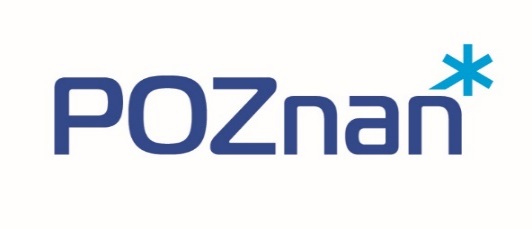 WZÓRZałącznik nr 2SPRAWOZDANIE Z DZIAŁAŃ EDUKACYJNYCH I INFORMACYJNYCHZałącznik do programu polityki zdrowotnej pn.„Zabezpieczenie płodności na przyszłość u mieszkańców Poznania chorych onkologicznie na lata 2024-2026”        Poznań, dnia………………………………			      	………………………………………………..										Podpis i pieczątka RealizatoraADRESAT SPRAWOZDANIA – ORGANIZATOR PROGRAMU POLITYKI ZDROWOTNEJWydział Zdrowia i Spraw Społecznych Urząd Miasta Poznaniaul. 3 Maja 4661-728 Poznańtel. 61 878 56 32e-mail: wziss@um.poznan.plDANE REALIZATORA PROGRAMU POLITYKI ZDROWOTNEJ SPORZĄDZAJACEGO SPRAWOZDANIESPRAWOZDANIE (należy wskazać właściwe)ZA OKRES od …. do……KWARTALNEROCZNEOPIS DZIAŁAŃ SKIEROWANYCH BEZPOSREDNIO DO BENEFICJENTÓW PROGRAMU POLITYKI ZDROWOTNEJOPIS DZIAŁAŃ SKIEROWANYCH DO KADRY MEDYCZNEJ UCZESTNICZĄCEJ W PROCESACH LECZENIA CHORYCH ONKOLOGICZNIE